Rotary Club of Edmonton 2015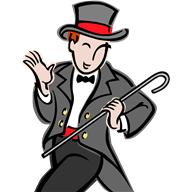 Mystery Dinner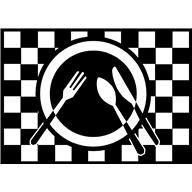 I look forward to participating as a:As a host I can have ________ for dinner not including myself or family members and I would like my guests to arrive at ________ pm.   I live in the neighbourhood of ______________________.   I may invite friends or neighbours to join us too and that will be in addition to the number above.  Also, just so my mystery guests feel at home, I have pets (type of pets,) many stairs, etc, please list:The proposed dates for the Mystery Dinners this year are as follows:   January 31, February 14 & 28, March 14 & 28th and  April 18th & 25th 2015.  If the response is overwhelming more dates will be added.As a guest I will be bringing myself (and  a guest  and their name is ___________________________.)I have food or pet allergies, am a vegetarian or vegan or limitations such as transportation, stairs, etc:For both Hosts & Guests:  Preferred form of contact & info such as name, address, phone and email info:To make sure you get your seat at the table, let us know quickly viaEmail:  	H.Darcel@shaw.caPhone:	780 439 0302Or hand into the Sergeant At Arms Committee – Those smiling faces that greet you when you come to the meeting.I will be contacting you to confirm the dates at least two weeks prior to the dinner.  Guest	HostBoth